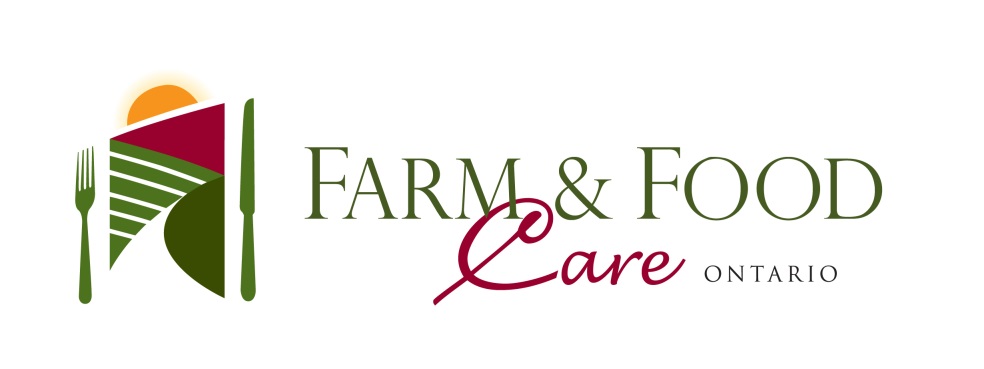 Environmental CoordinatorUp to 8 Month Contract (with possibility for extension)Farm & Food Care Ontario is looking for an Environmental Coordinator to assist with advancement of farm environmental practices through multiple projects and communication efforts.  Reporting to the Environmental Program Manager, and with direction from the Environment Advisory Council and Board of Directors, the coordinator will carry out projects and research of relevant interest to the organization, its members and stakeholders regarding agricultural environmental practices in the province of Ontario.Knowledge and Skills Required:   knowledge of farm environmental practices including terms and definitions; verbal and written communications skills; ability to plan and coordinate meetings and workshops; experience using Microsoft Suite of products; ability to work independently and as part of a dedicated team; valid driver’s license with access to a vehicle.Salary:  commensurate with work experience.Email your resume no later than Friday, September 11, 2015 to: jobs@farmfoodcare.org.